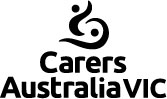 Position DescriptionSection 1: Position Details	Section 3: Decision Making AuthoritySection 4: Position AccountabilitiesCarers Victoria is committed to diversity, equal opportunity, and protecting the best interests and safety of children and vulnerable people.  Carers Victoria is a smoke free workplace.  Position Title: HR AdvisorClassification Level 5 or 6 TBCDate:Nov 2017Position Reports To:General Manager, Business Support Team:Human ResourcesHuman ResourcesHuman ResourcesPrimary Function Build and maintain productive relationships with Managers at all levels and Team Leaders providing advice and guidance on human resource matters and fostering positive and productive work practices.Manage performance resolution process and all IR issuesProvide end to end recruitment supportDeliver training to staff and managers, e.g. orientation, EO, FWA updatesKey Relationships Managers at all levels and Team LeadersEmployeesConsultants, training providers, recruitment agencies, union representatives Managers at all levels and Team LeadersEmployeesConsultants, training providers, recruitment agencies, union representatives Managers at all levels and Team LeadersEmployeesConsultants, training providers, recruitment agencies, union representatives Section 2:  Selection CriteriaSection 2:  Selection CriteriaSection 2:  Selection CriteriaSection 2:  Selection CriteriaSection 2:  Selection CriteriaSection 2:  Selection CriteriaExperience & QualificationsExperience & QualificationsOHS & TravelOHS & TravelOHS & TravelOHS & TravelKey Skills and Qualifications required to meet position objectivesTertiary qualification in Human Resources Ability to interpret and apply provisions in current legislation and the Carers Victoria Enterprise Agreement.Demonstrated ability to lead on performance management issues including support to line managersDemonstrated ability to manage a recruitment functionExemplary customer service and the ability to communicate effectively is essential to this roleAbility to work to timelinesAbility to prepare reports, briefs and presentations for internal use.Demonstrated success fostering an employee oriented high performance cultureAbility to plan and implement effective Learning and Development programsOH&S & Travel RequirementsDrivers Licence Required:           Yes        NoCurrent National Police Records Check          Yes        NoCurrent Working with Children Checks:          Yes        NoTravel Requirements: None   Occasional   Regular       Frequent    Overnight 
 N/A      Local            State-wide     Interstate     WeekendOccupational Health and Safety:  Office duties:  Computer, keyboarding, mouse and phone use; light lifting and bending e.g. files, folders, room set up    Setup and pack up associated with training will be required  Moving office equipment e.g. Computers, boxes, deliveries   Other __________________________OH&S & Travel RequirementsDrivers Licence Required:           Yes        NoCurrent National Police Records Check          Yes        NoCurrent Working with Children Checks:          Yes        NoTravel Requirements: None   Occasional   Regular       Frequent    Overnight 
 N/A      Local            State-wide     Interstate     WeekendOccupational Health and Safety:  Office duties:  Computer, keyboarding, mouse and phone use; light lifting and bending e.g. files, folders, room set up    Setup and pack up associated with training will be required  Moving office equipment e.g. Computers, boxes, deliveries   Other __________________________OH&S & Travel RequirementsDrivers Licence Required:           Yes        NoCurrent National Police Records Check          Yes        NoCurrent Working with Children Checks:          Yes        NoTravel Requirements: None   Occasional   Regular       Frequent    Overnight 
 N/A      Local            State-wide     Interstate     WeekendOccupational Health and Safety:  Office duties:  Computer, keyboarding, mouse and phone use; light lifting and bending e.g. files, folders, room set up    Setup and pack up associated with training will be required  Moving office equipment e.g. Computers, boxes, deliveries   Other __________________________OH&S & Travel RequirementsDrivers Licence Required:           Yes        NoCurrent National Police Records Check          Yes        NoCurrent Working with Children Checks:          Yes        NoTravel Requirements: None   Occasional   Regular       Frequent    Overnight 
 N/A      Local            State-wide     Interstate     WeekendOccupational Health and Safety:  Office duties:  Computer, keyboarding, mouse and phone use; light lifting and bending e.g. files, folders, room set up    Setup and pack up associated with training will be required  Moving office equipment e.g. Computers, boxes, deliveries   Other __________________________Work Experience required to meet position objectivesAt least 3 years’ experience as a Human Resources generalist Demonstrated sound experience with issue resolutionCurrent knowledge and understanding of legislation, awards and agreements including the application of this knowledgeAt least 3 years’ experience as a Human Resources generalist Demonstrated sound experience with issue resolutionCurrent knowledge and understanding of legislation, awards and agreements including the application of this knowledgeAt least 3 years’ experience as a Human Resources generalist Demonstrated sound experience with issue resolutionCurrent knowledge and understanding of legislation, awards and agreements including the application of this knowledgeAt least 3 years’ experience as a Human Resources generalist Demonstrated sound experience with issue resolutionCurrent knowledge and understanding of legislation, awards and agreements including the application of this knowledgeAt least 3 years’ experience as a Human Resources generalist Demonstrated sound experience with issue resolutionCurrent knowledge and understanding of legislation, awards and agreements including the application of this knowledgeDecision Making Authority Provide processes and act in accordance with legislative requirementsMay be required to act as HR Manager during periods of leaveProvide HR support and advice to all managers and staffArea of AccountabilityKey ActivitiesOutputsWorkforce managementAssist with proactively managing performance issues through to resolution providing advice, guidance and coaching to line managers Coordinate the annual performance appraisal process providing advice and support to managers Contribute to the development of HR policies, including education and application of policy content Assist with the development and review of position descriptionsSuccessful resolution of performance management activitiesProvision of training to line managers in performance management skillsCollate information associated with HR activities and generate regular briefings for HR ManagerRecruitmentProvide specialist recruitment advice Guide and coach managers and team leaders to navigate the recruitment process both electronically and operationallyCoordinate the advertisement of job vacanciesPrepare contracts of employment, process all variations to contractsMaintain staff filesManage the e-recruitment databaseManage advertisement placement onto job boardsBuild and manage the employment brandOnboarding and inductionCoordinate the induction and onboarding of all new staff.Setup staff on HR/Payroll systemEnsure a consistent onboarding process is followed for the commencement of all new employeesLearning and developmentEnsure the HR suite of mandatory training is delivered to staff according to annual calendar.Contribute to the development of the annual L&D planDeliver internal training programsHealth & Wellness in the workplaceEnsure compliance with OHS legislationParticipate in OHS activities from time to timeEnsure promotion of safe work practices with a focus on employee safety, wellness and welfareFacilitate and promote the EAPWork cover Act as the Return to Work Coordinator Facilitate the return to work process including liaison with staff, managers, insurer, medical professionals and rehabilitation professionalsEnsure compliance with the OH&S Act and internal policyLiaise with Insurer and payroll staffAssist managers to develop appropriate RTW processGeneral Involvements in development and implementation of HR projects and initiatives.HR Analytical reporting. Manage requests for student placementsMaintains currency of knowledge in the HR fieldDevelop resource material that enhances the effective management of human resourcesFollow up probation reviews with managers.Ensure new and existing employees have current Police Check and Working with Children checks.Analyse data and trends, draw conclusions and make recommendations.Core CompetencyDescriptionJob knowledgeDemonstrates the knowledge and skill necessary to perform effectively; understands the expectations of the job; stays current with new developments in area of responsibility; applies knowledge effectively given circumstances of varying situationsCustomer/Carer focusIs dedicated to identifying and meeting Customer /Carer needs; responds to customer/Carer needs with a sense of urgency; listens to and understands the needs of the service recipient and responds accordingly; presents a supportive, helpful manner with customers; contributes to team/organization tasks or projects to get results for customers/carersTeamwork and collaboration Considers others viewpoints, puts team first and demonstrates respect for all individuals; participates in team meetings, projects and activities; contributes to a friendly, supportive work environment by developing effective working relationships; uses collaboration in problem-solving as appropriate; shares information, knowledge and resources and helps others.CommunicationIs able to communicate effectively in written and verbal form; uses active listening skills internally and externally; can have open discussions; resolves conflict effectivelyEffectiveness/resultsEstablishes priorities and acts accordingly; identifies alternatives & makes sound judgments; proactively identifies problems and develops solutions; avoids duplication, works efficiently and effectively; maintains a clear focus on outcomes and measurable results rather than activity or process ; is well organized and seeks to improve the efficiency and effectiveness of the work unit; has effective time management skills